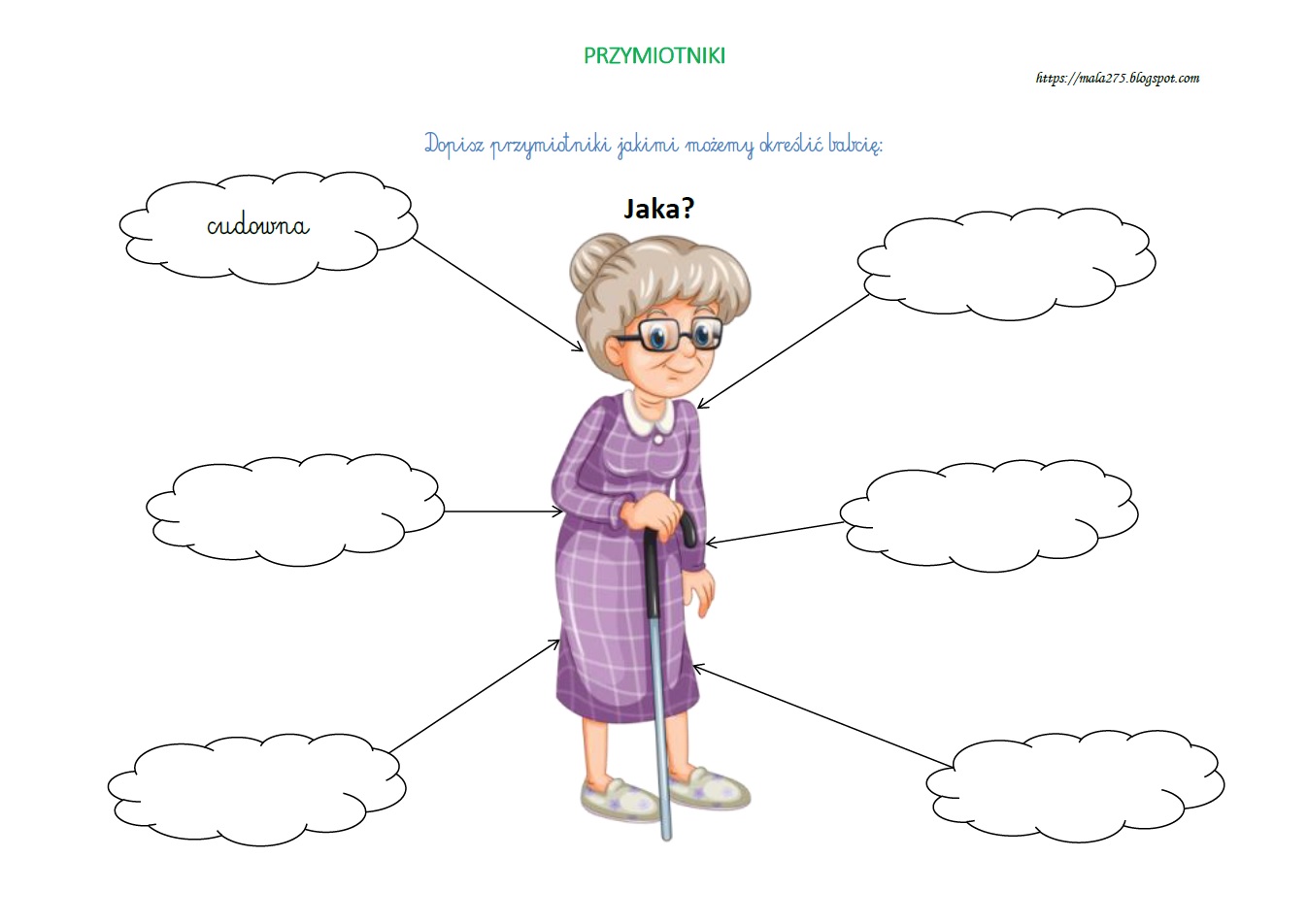 Napisz  na jakie pytanie odpowiada przymiotnik.  Możesz narysować swoją babcię i porozmawiać z nią  o śmiesznej przygodzie  z jej dzieciństwa .